
eBook / eRead en iPad Instrucciones 1. Inicie Safari en su iPad y vaya a la dirección de su escuela Cobb Elementary - https://h100000058.education.scholastic.com/ Cobb Middle - https://h100004008.education.scholastic.com/ Cobb High - https://h100003989.education.scholastic.com/ 2. Primero inicie sesión en HMH Central. Una vez que haya iniciado sesión, presione el icono de compartir (carpeta con la flecha hacia arriba) y luego presione "Agregar a la pantalla de inicio"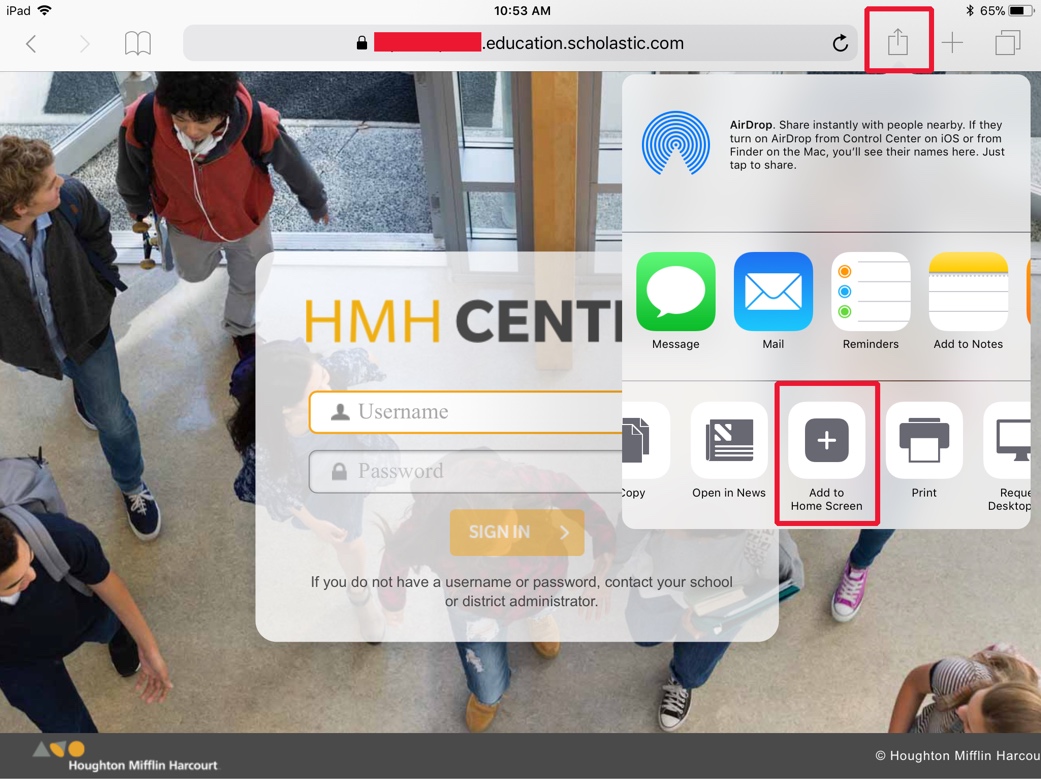 
1. Presione "Agregar"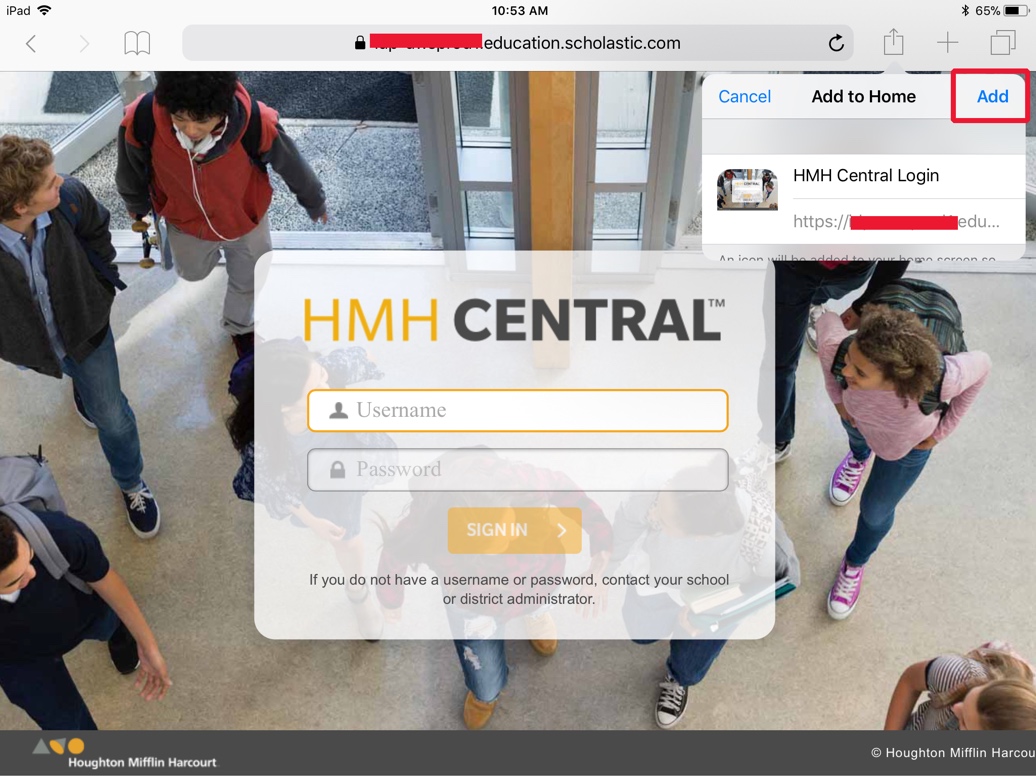 2. Habrá un acceso directo en su pantalla de inicio, abra el acceso directo e inicie sesión en HMH Central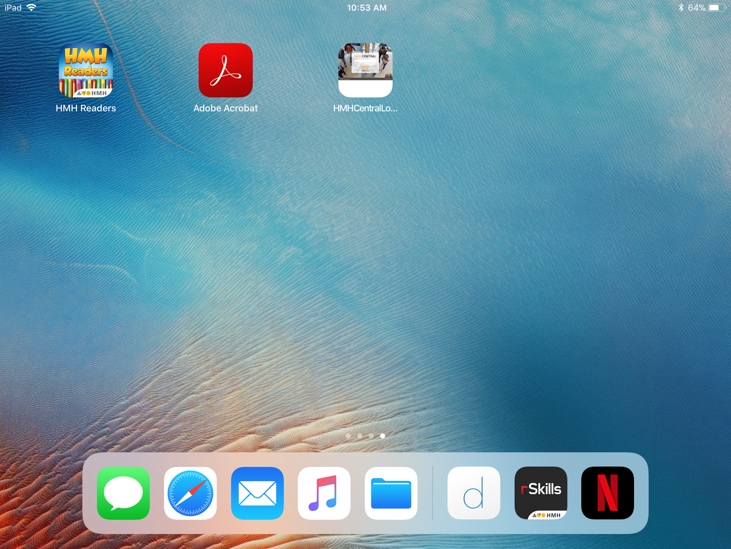 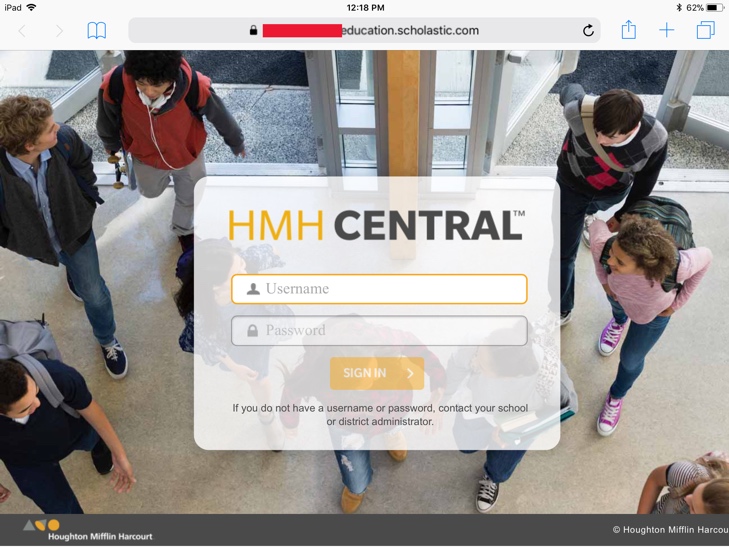 1. Seleccione S44 o R180 y seleccione Biblioteca de libros electrónicos (S44) o eReads (R180)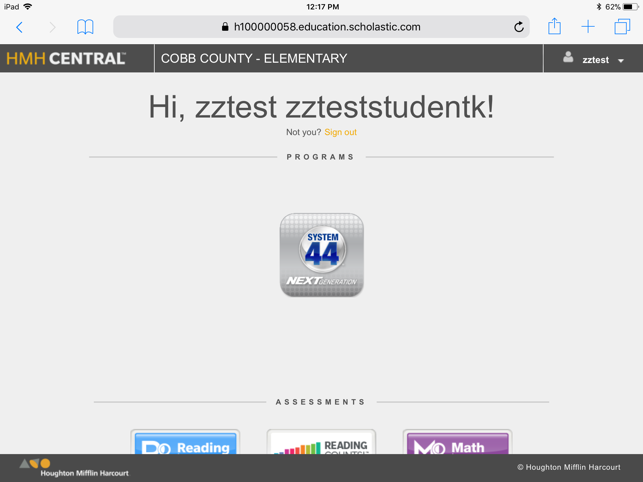 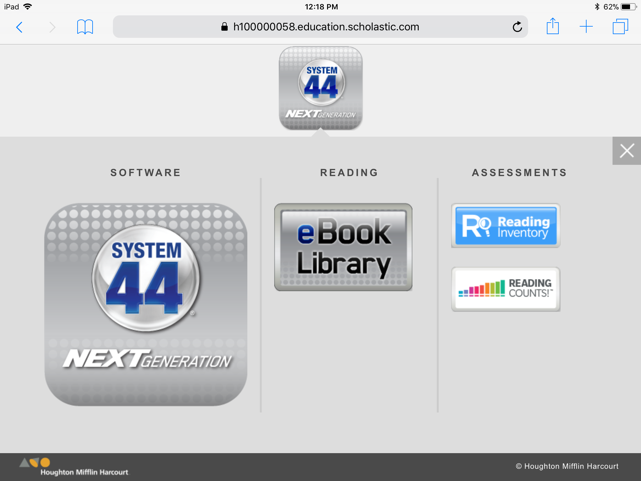 El alumno ahora puede leer el libro y usar el ícono de altavoz para Leer en voz alta.